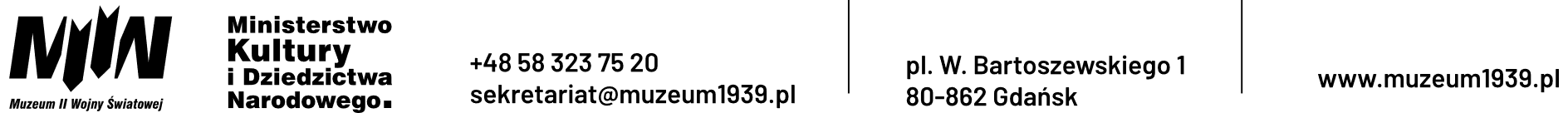                                                                                                        Załącznik nr 10 do Regulaminu konkursu KARTA IDENTYFIKACYJNA PRACY KONKURSOWEJograniczonym, jednoetapowym na:Wykonanie projektu wystawy w budynku byłej Elektrowni na Westerplatte„Westerplatte. Pamięć w ziemi zapisana”Praca konkursowa oznaczona sześciocyfrową liczbą rozpoznawczą podaną przez uczestnika w treści  wniosku o dopuszczenie do udziału w postępowaniu(numer identyfikacyjny Pracy konkursowej)DANE UCZESTNIKA KONKURSU SAMODZIELNIE BIORĄCEGO UDZIAŁ W KONKURSIEDANE UCZESTNIKÓW KONKURSU WSPÓLNIE BIORĄCYCH UDZIAŁ W KONKURSIEW przypadku większej ilości Uczestników konkursu wspólnie biorących udział w konkursie należy dodać kolejne pozycje tj.  5, 6 itd.SKŁAD ZESPOŁU AUTORSKIEGOUWAGA!! W skład zespołu autorskiego muszą wchodzić osoby, które zostały przez Uczestnika wykazane we Wniosku o dopuszczenie w konkursie na wykazanie spełniania warunku wskazanych przez uczestnika w Wykazie osób wraz z wnioskiem o dopuszczenie do udziału w postępowaniuImię i nazwisko autora lub autorów oraz współautora/współautorów, którym przysługują autorskie prawa osobiste do Pracy konkursowej: …………………………………………………………………………………………………………………………………………………………………………………………………………………………………………………………………………………………………………………Oświadczam/oświadczamy, że wypełniłem/wypełniliśmy obowiązki informacyjne przewidziane w art. 13 lub art. 14 RODO* wobec osób fizycznych wymienionych niniejszej Karcie identyfikacyjnej, od których dane osobowe bezpośrednio lub pośrednio pozyskałem/pozyskaliśmy w celu udziału w Konkursie**.*Rozporządzenie Parlamentu Europejskiego i Rady (UE) 2016/679 z dnia 27 kwietnia 2016 r. w sprawie ochrony osób fizycznych w związku z przetwarzaniem danych osobowych i w sprawie swobodnego przepływu takich danych oraz uchylenia dyrektywy 95/46/WE (ogólne rozporządzenie o ochronie danych) (Dz. Urz. UE L 119 z 04.05.2016, str. 1).**W przypadku gdy wykonawca nie przekazuje danych osobowych innych niż bezpośrednio jego dotyczących lub zachodzi wyłączenie stosowania obowiązku informacyjnego, stosownie do art. 13 ust. 4 lub art. 14 ust. 5 RODO treści oświadczenia wykonawca nie składa (usunięcie treści oświadczenia np. przez jego wykreślenie).…….…………………………………….Data i podpis osoby upoważnionej do składania oświadczeń woli w imieniu uczestnika/ów konkursuUczestnik Konkursu samodzielnie biorący udział w konkursie:Uczestnik Konkursu samodzielnie biorący udział w konkursie:Nazwa (firma) Uczestnika Konkursu(Należy podać imię i nazwisko lub nazwę Uczestnika Konkursu samodzielnie biorącego udział w konkursie)Adres, siedziba Uczestnika Konkursu(adres/siedziba/adres korespondencyjny)	NIPREGONKRS/CEIDGNUMER  TELEFONU, E-MAILUczestnik Konkursu wspólnie biorący udział w konkursie:Uczestnik Konkursu wspólnie biorący udział w konkursie:DANE UCZESTNIKA NR 1:DANE UCZESTNIKA NR 1:Nazwa (firma) Uczestnika Konkursu(Należy podać imię i nazwisko lub nazwę Uczestnika Konkursu samodzielnie biorącego udział w konkursie)Adres, siedziba Uczestnika Konkursu(adres/siedziba/adres korespondencyjny)	NIPREGONKRS/CEIDGNUMER  TELEFONU, E-MAILUczestnik Konkursu wspólnie biorący udział w konkursie:Uczestnik Konkursu wspólnie biorący udział w konkursie:DANE UCZESTNIKA NR 2:DANE UCZESTNIKA NR 2:Nazwa (firma) Uczestnika Konkursu(Należy podać imię i nazwisko lub nazwę Uczestnika Konkursu samodzielnie biorącego udział w konkursie)Adres, siedziba Uczestnika Konkursu(adres/siedziba/adres korespondencyjny)	NIPREGONKRS/CEIDGNUMER  TELEFONU, E-MAILUczestnik Konkursu wspólnie biorący udział w konkursie:Uczestnik Konkursu wspólnie biorący udział w konkursie:DANE UCZESTNIKA NR 3:DANE UCZESTNIKA NR 3:Nazwa (firma) Uczestnika Konkursu(Należy podać imię i nazwisko lub nazwę Uczestnika Konkursu samodzielnie biorącego udział w konkursie)Adres, siedziba Uczestnika Konkursu(adres/siedziba/adres korespondencyjny)	NIPREGONKRS/CEIDGNUMER  TELEFONU, E-MAIL